                 ŠPO – PLES 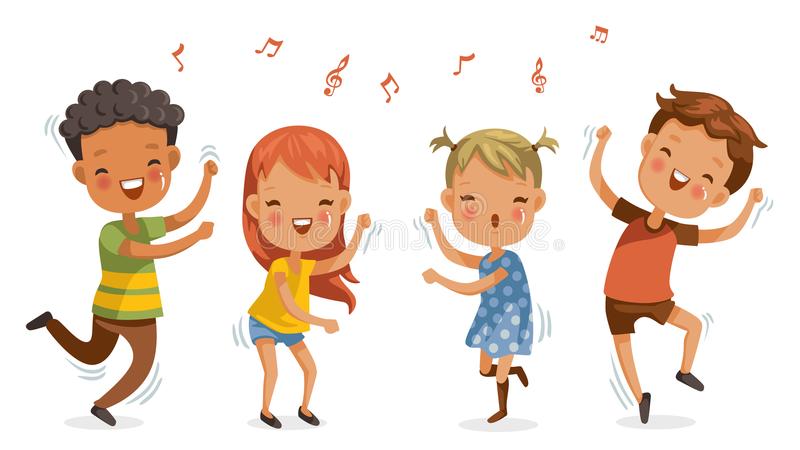 Danes pa boste plesali, tudi to sodi k ŠPO.Poišči si pesem, ki ti je všeč. Ob njenih ritmih zapleši. Lahko narediš tudi koreografijo.Še koga povabi na ples, da bo lepše. 